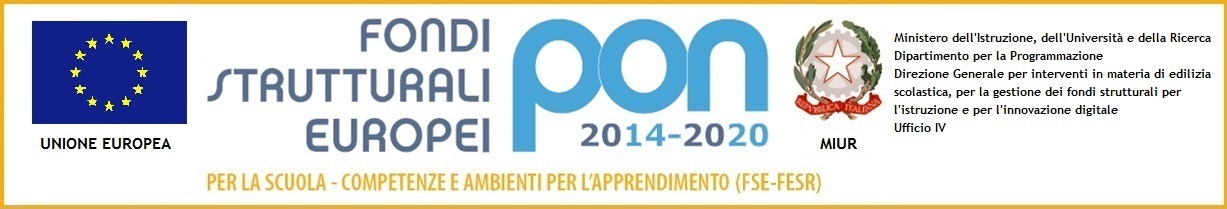 Comunicazione n. 98 dell’ 08 febbraio 2022Ai docenti della Scuola Primaria“Aldo Bottoni”Plesso di crocevecchiaAlla DSGAAl sito webOggetto: Variazione date scrutiniGiovedì 10 febbraio ore 15:00 Plesso Aldo BottoniMartedì 15 febbraio ore 15:00 CrocevecchiaLa Dirigente ScolasticaCarolina GargiuloFirma autografa sostituita a mezzo stampa ai sensidell’art.3 comma 2 del D.Lgs n.39/1993